URL-länk (webbadress) för problemsökningNär du i Lifecare står i brukarens bild och den del av processen som du har problem med gör du så här:Markera raden/URL’en/webbadressen som visas i webbläsaren.Kopiera raden/URL’en/webbadressenKlistra in den i mailet och skicka den till mig 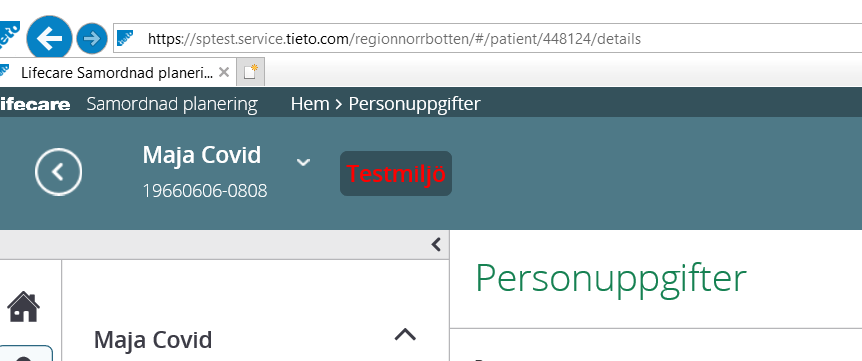 